Elk River City Council Agenda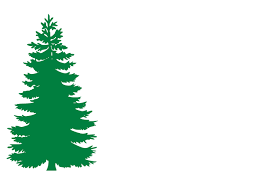 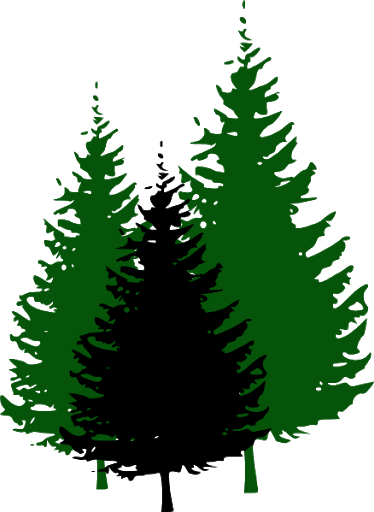 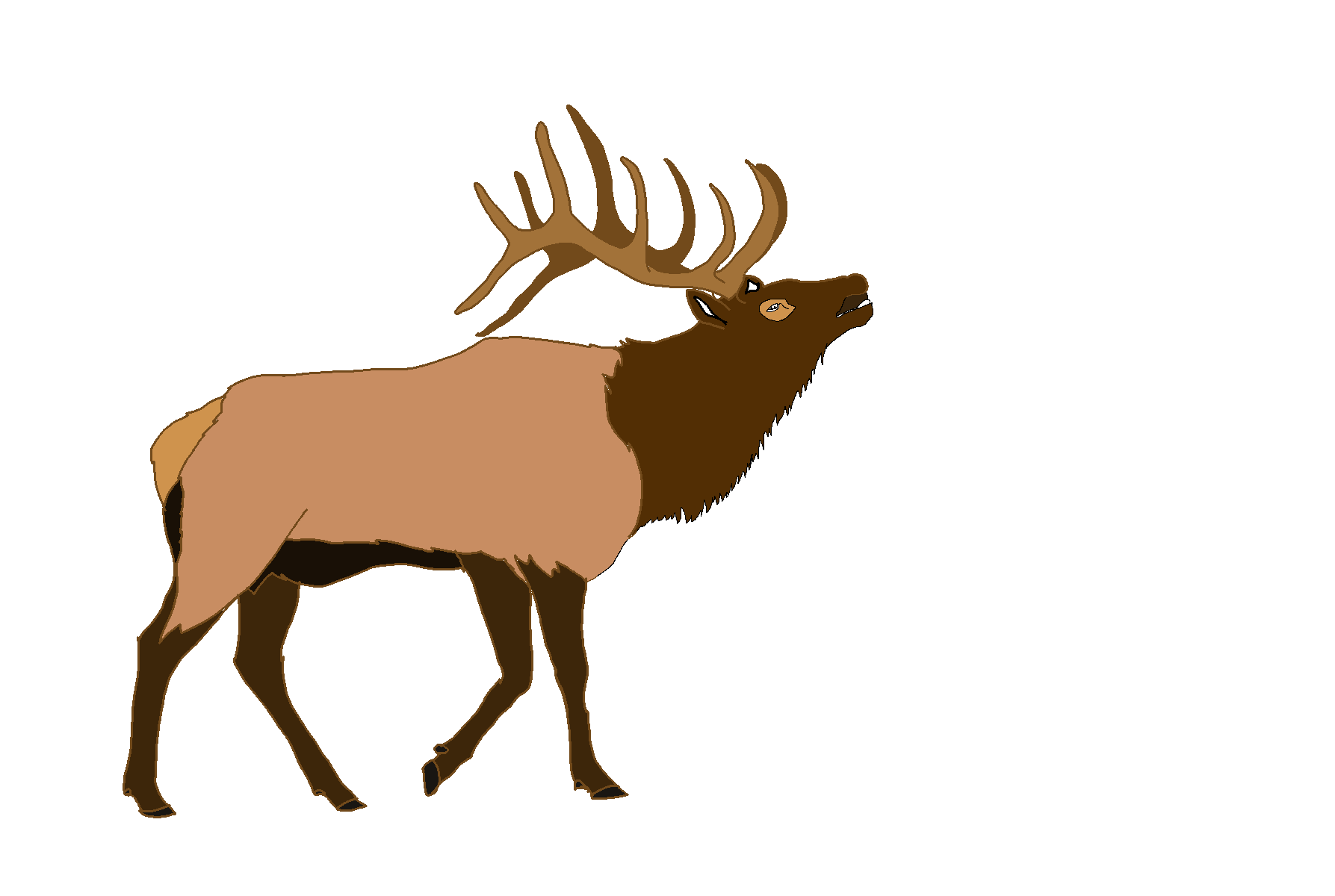 Wednesday, January 18, 2023 – 9:00 a.m.Andrew Bloom Community Center, 112 South Second Street, Elk River, IdahoCall to order  Pledge of Allegiance Approve minutes: December 21, 2022 Council Meeting  ACTION ITEM Financial Report  ACTION ITEMPay bills  ACTION ITEMVisitors/GuestsReportsClerk  Public Works Mayor Council Fire DepartmentBuilding reportAmbulanceCouncil Business ItemsWastewater Facilities ProjectFunding updateDonation to the Elk River Ice Fishing Derby Possible ACTION ITEMElk River communication issue possible update City Hall flood proofing possible update Residents Solid Waste tax possible updateAdjourn